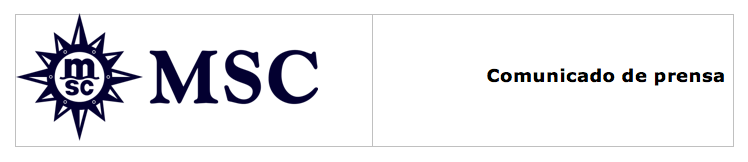 MSC Cruceros lanza su primer itinerario de la vuelta al mundo: el nuevo “MSC World Cruise” que zarpará desde Barcelona en 2019MSC Magnifica ofrecerá un itinerario único de 119 días con 49 destinos en los seis continentes Madrid, 14 de noviembre 2016 – MSC Cruceros, la mayor línea de cruceros de propiedad privada del mundo con sede en Suiza y líder en el mercado de Europa, Sudamérica y Sudáfrica, ha anunciado hoy la apertura de las ventas para MSC World Cruise, el primer crucero de la compañía en recorrer 49 destinos distintos.El crucero alrededor del mundo se realizará con el barco más grande y moderno de la industria en ofrecer este tipo de viajes. MSC Magnifica zarpará desde Barcelona el 7 de enero de 2019 y completará su vuelta al mundo regresando de nuevo a la Ciudad Condal, 119 días después. Cruzando los seis continentes y visitando 49 destinos en 32 países, a bordo de este crucero único se cumplirán los sueños de los viajeros más exigentes, con la comodidad y elegancia que los clientes esperan de MSC Cruceros y de sus barcos.Sea en un año sabático, en una pausa durante la carrera profesional o después de la jubilación, los viajeros de todas las edades podrán vivir este sueño lleno de maravillosas experiencias viajando por el mundo.“El compromiso de MSC Cruceros es ofrecer a sus clientes experiencias únicas. Por esta razón, en el momento de introducir un crucero de estas características, hemos escuchado sus peticiones, sabiendo que para muchos, viajar por el mundo cómodamente y con estilo es algo que quiere hacerse por lo menos una vez en la vida”, comenta su Consejero Delegado, Gianni Onorato. “Como compañía mundial de cruceros, es una progresión natural poner a disposición de nuestros clientes un producto como éste, un crucero alrededor del mundo, y lógicamente lo hemos hecho al estido de MSC Cruceros, utilizando el mejor barco posible para disfrutar al máximo de este viaje, MSC Magnifica, y con un itinerario como no hay otro en el mercado.  A lo largo de los 119 días los clientes de MSC Cruceros visitarán algunos de los puertos con más historia, bulliciosas ciudades cosmopolitas y paradisiácas islas en todo el mundo. Lo más destacado de este crucero incluye:  Destinos exóticos: Desde el cálido archipiélago de Tonga y las aguas cristalinas de Bora Bora, hasta la rica cultura de Cartagena y el oasis de Aqaba, MSC Cruceros ha seleccionado cuidadosamente 49 destinos a lo largo y ancho del mundo –muchos de los cuales solo serán accesibles para los amantes de cruceros y apasionados de los viajes. “MSC World Cruise” también ofrecerá a los pasajeros la oportunidad de explorar Nueva Zelanda, Fiji y las Maldivas, así como un  tour fuera de lo común por diferentes islas caribeñas, con nueve puertos de escala en la región. Experiencias exclusivas y sin precedentes en tierra: MSC Cruceros sigue con su compromiso de ofrecer experiencias genuinas para satisfacer las necesidades de todos sus clientes mediante una amplia variedad de excursiones. Ya sea buceando en las lagunas de Moorea o recorriendo el Parque Nacional de Nga Bay, los clientes podrán sumergirse en la cultura local y experimentar lo mejor que cada destino ofrece. Además, los clientes de “MSC World Cruise” disfrutarán de 15 excursiones gratuitas para descubrir el mundo como nunca antes lo habían hecho.Descubrimiento real: Para que los viajeros puedan disfrutar de la cultura local y de las actividades en cada escala, MSC Cruceros ofrece una estancia media de 13 horas, por encima de lo que ofrecen otras compañías, para permitirles explorar los lugares a su ritmo.Estancias más largas en destinos atractivos: En los destinos más populares con gran variedad de actividades, MSC Cruceros, como única compañía que lo ofrece, ha diseñado estancias más largas, incluyendo cuatro días completos en la Polinesia, tres días tanto en Hawái como en San Francisco y dos días en Los Ángeles.  Experiencia de calidad a bordo: MSC Cruceros hará que sus clientes se sientan como en casa durante las 118 noches a bordo, dándoles entre otras ventajas, numerosos descuentos que incluyen servicios de lavandería. Cada pequeño detalle se ha considerado para hacer de éste viaje algo realmente inolvidable. Además de la inmensa variedad de destinos y experiencias disponibles en tierra, MSC Magnifica permitirá a los clientes viajar con todo el confort que puedan imaginar. Construido en el año 2010, el barco ofrece un exquisito diseño con todas las características que definen el estilo de MSC Cruceros, incluyendo la proporción más alta de camarotes con balcón, servicio de alta calidad, numerosas opciones de restauración con cuatro restaurantes y 11 bares,  modernos y confortables camarotes y una amplia oferta de entretenimiento y actividades.  En MSC Magnifica, los clientes encontrarán además un casino, una discoteca panorámica, un salón para fumadores, una sala de cine 4D y mucho más.  Si bien hay una gran variedad de actividades para disfrutar en el mar, los pasajeros también podrán optar por relajarse en el aclamado MSC Aurea Spa, con tradicionales masajes balineses y otros tratamientos ultramodernos de belleza, sauna, baño turco y sala de talasoterapia. A partir del 14 de noviembre de 2016, durante un mes, los socios de MSC Voyagers Club podrán reservar en exclusiva el crucero completo de 118 noches, y a partir del 14 de diciembre se abrirá la venta al público en general. Los puertos de embarque y desembarque incluyen Barcelona, Marsella, Génova y Civitavecchia/Roma. Los clientes pueden reservar cabinas a partir de 11.889 €.  Los socios de MSC Voyagers Club que reserven ahora pueden beneficiarse de una selección de bebidas gratuitas durante las comidas y las cenas, así como de triplicar los puntos acumulados en el Club, lo que les permitirá disfrutar de todos los beneficios añadidos de forma inmediata. Los clientes que no sean socios de MSC Voyagers Club, pero que posean una tarjeta de fidelización de otro programa de premios de viajes reconocido, pueden unirse a MSC Voyagers Club a un nivel similar o superior gracias al programa MSC Status Match. Para obtener más información sobre MSC Voyagers Club o el Programa MSC Status Match, consultar las siguientes páginas: https://www.msccruceros.es/es-es/MSC-Voyagers-Club/Voyagers-Club.aspx y https://www.msccruceros.es/es-es/MSC-Voyagers-Club/Programa-Status-Match.aspx Para más información acerca de MSC Magnifica y más detalles sobre el itinerario de MSC World Cruise, visitar: https://www.msccruceros.es/es-es/Destinos-Crucero/MSC-World-Cruise.aspx Acerca de MSC Cruceros:MSC Cruceros del MSC Group, es líder del mercado en Europa, incluyendo el Mediterráneo, América del Sur y Suráfrica y navega durante todo el por el Mediterráneo y el Caribe. Sus itinerarios estacionales cubren el norte de Europa, el Océano Atlántico, las Antillas Francesas, América del Sur, Suráfrica y Abu Dhabi, Dubái y Omán. 
MSC Cruceros siente una profunda responsabilidad con los entornos en los que opera, y ha sido la primera compañía en recibir las “7 Perlas de Oro” de Bureau Veritas, en reconocimiento a su alto nivel de control de calidad y conservación del medio ambiente. En 2009, MSC Cruceros forjó su alianza a largo plazo con UNICEF para apoyar diversos programas de asistencia a niños de todo el mundo. Hasta el momento, más de 3 millones de euros se han recaudado a partir de donaciones voluntarias de los viajeros de MSC Cruceros.MSC Cruceros nació en el Mediterráneo, y se inspira en esta herencia para crear una experiencia única para los turistas de todo el mundo. Su flota cuenta con 12 modernos buques: MSC Preziosa; MSC Divina; MSC Splendida; MSC Fantasia; MSC Magnifica; MSC Poesia; MSC Orchestra; MSC Musica; MSC Sinfonia; MSC Armonia; MSC Opera y MSC Lirica.
En 2014, MSC Cruceros lanzó un plan de inversión de 5.1 billones de euros a través del pedido de dos barcos de la generación Meraviglia (con opción para dos más) y otros dos de la generación Seaside (con opción para un tercero). Esto significa que hasta siete nuevos barcos entrarán a formar parte de la flota de MSC Cruceros en los próximos siete años, permitiendo así a la compañía doblar su capacidad para 2022, con más de 3.2 millones de pasajeros al año. 

@MSCCruises_PR #MedwayoflifePara más información:
MSC Cruceros
Ana Betancur
________________________________
Tel: 91 38 21 660  ana.betancur@msccruceros.eswww.mscpressarea.es @MSCCrucerosESwww.facebook.com/MSC.Cruceros.Españahttps://twitter.com/MSCCrucerosESPhttp://www.youtube.com/user/MSCCruisesOfficialSERGAT - Agencia de ComunicaciónFina Estalella
____________________________
Tel: 93 414 0210fina@sergat.comhttp://www.sergat.com
@sergatmedia
http://www.facebook.com/sergatmedia
http://twitter.com/Sergatmedia
http://www.youtube.com/user/SergatMedia